2023-2024 BAHAR YARIYILI DERS KAYDINDA DİKKAT EDİLECEK NOKTALARSevgili Öğrencilerimiz, 2023-2024 Bahar Yarıyılı ders kayıtlarınızı yaparken aşağıda yer alan uyarıları ve notları dikkate alınız. 
Kayıt süreçlerinizde akademik danışmanınız ile iletişimde olunuz.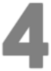 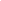 ÖZEL DUYURULAR!   Esra Bekdemir, SH314 Sosyal Hizmetlerde Bilgi Teknolojileri dersini seçecek.!   Yalnızca Aybüke Tanrıverdi SH340 Yoksulluk ve Sosyal Hizmet dersini seçecek, diğer öğrenciler SH 260 Yoksulluk ve Sosyal Hizmet dersini seçecektir. ! SH482 Blok Uygulama hafta içi pazartesiden cumaya mesai saatleri içinde gerçekleştirilecek olup, BUOBS ders seçim ekranında temsilen başka saatlerde görünmektedir. *2023-2024 Araştırma Uygulaması GruplarıTÜM ÖĞRENCİLERİMİZİN ÜNİVERSİTE EĞİTİMİ SÜRECİNDE ALMASI GEREKEN DİĞER DERSLERORY1002023-2024 Akademik Yılı Bahar Yarıyılı ORY100 Üniversite Hayatına Giriş Dersi 10 Şubat 2024 tarihinde saat 10'da Microsoft Teams'den çevrimiçi yapılacaktır. Ders program içeriği ve tüm detayları içeren bilgilendirmeler üniversitemiz sosyal medya hesapları, üniversitemiz web sayfası, ORY-KG Koordinatörlük sayfası duyurularında yer almaktadır.Bilgi Teknolojileri ve Uygulamaları (BTU):BTU100 dersi Başkent Üniversitesine kayıt yaptıran tüm önlisans ve lisans öğrencileri için zorunlu olan bir derstir. Bu dersi öğrenim süreniz içerisinde almanız ZORUNLUDUR. Fakat bu dersi hangi yıl ve dönemde alacağınızı kendiniz belirleyebilirsiniz. BTU100 dersi, Koordinatörlük tarafından uzaktan eğitim yöntemleri ile çevrimiçi olarak yürütülür.Güzel Sanatlar (GSB/HSH) Dersleri:Güzel Sanatlar Birimi bünyesinde verilen seçmeli dersler tüm üniversite öğrencilerini kapsar. Her öğrenci bu birim tarafından verilen seçmeli bir dersi lisans eğitimi süresince seçmek ZORUNDADIR. Fakat bu dersi hangi yıl ve dönemde alacağınızı danışmanız ile görüşerek belirlemenizde yarar bulunmaktadır.İKİNCİ YABANCI DİL ÖĞRENMEK İSTEYEN ÖĞRENCİLERİMİZ İÇİN BİLGİLERÖğrencilerimize İngilizce dışında bir ya da birkaç yabancı dil öğretmek amacıyla Modern Diller Bölümü tarafından SEÇMELİ olarak verilen derslerdir.Bu kapsamda aşağıdaki dersleri kendi programınız kapsamında bakarak seçebilmeniz mümkündür:AlmancaArapçaAzericeÇinceFransızcaİspanyolcaİtalyancaRusça1. SINIF DERSLERİ1. SINIF DERSLERİ1. SINIF DERSLERİDers adıŞubesiZorunlu/SeçmeliDers SorumlusuINGL 102 İngilizce II33/34/35/36/37/38/39/40/41 birini seçiniz.ZorunluTÜRK 102 Türk Dili II 26/29/42/43/47 birini seçiniz.Zorunlu (Çevrimiçi)PSK100 Genel Psikoloji1Zorunlu Öğr. Gör. Beliz TorosluSH114 Sosyal Antropoloji1ZorunluBahriye Nilüfer UluçSH 116 Hukuka Giriş1ZorunluÖğr. Gör. Tanju UygurSH130 Türkiye’nin Toplumsal ve Ekonomik Yapısı1ZorunluDr. Öğr. Üyesi Emre ÖzcanSH150 Rapor Hazırlama ve Sunum Teknikleri1ZorunluAraş. Gör. Selin KoçakSH 132 Sanat ve Sosyal Hizmet (Seçmeli)1Seçmeli İki dersten birini seçiniz.Doç. Dr. Seval BekiroğluSH 134 Yaratıcı Drama (Seçmeli)1Seçmeli İki dersten birini seçiniz.Öğr. Gör. Dr. Mehmet Can Aktan2. SINIF DERSLERİ2. SINIF DERSLERİ2. SINIF DERSLERİDers adıŞubesiZorunlu/SeçmeliDers SorumlusuINGL202 İngilizce IV18/19/20/21/22/23 
birini seçiniz.ZorunluSERVİSATA 202 Atatürk İlkeleri Ve İnkılap Tarihi II8/23/31 birini seçiniz.ZorunluSERVİSSH 212 İn Dav ve Sos Çev II1ZorunluDoç. Dr. Seda Attepe ÖzdenSH 214 Sosyal Hizmet Araştırması1ZorunluAraş. Gör. Beyza YılmazSH 216 İstatistik1ZorunluÖğr. Gör. Dr. Eda ÇakmakSH 218 SH Kur. ve Müd II1ZorunluProf. Dr. Arzu İ. ÇobanSH 252 Evde Bakım Hizmetleri ve Sosyal Hizmet (Seçmeli)1Seçmeli Üç derstenbirini seçiniz.Doç. Dr. Seval BekiroğluSH 260 Yoksulluk ve Sosyal Hizmet (Seçmeli)1Seçmeli Üç derstenbirini seçiniz.Öğr. Gör. Dr. Zilan UğurluSH 262 Sosyal Hizmette Güncel Yaklaşımlar (Seçmeli)1Seçmeli Üç derstenbirini seçiniz.Doç. Dr. Merve Deniz Pak Güre3. SINIF DERSLERİ3. SINIF DERSLERİ3. SINIF DERSLERİDers adıŞubesiZorunlu/SeçmeliDers SorumlusuSH 312 Sosyal Hiz Yönetimi1ZorunluDr. Öğr. Üyesi Emre ÖzcanSH 318 Araştırma Uygulaması II1/2/3/4*ZorunluSosyal Hizmet Bölümü Öğ. Üyeleri*SH 320 Sosyal Hizmet Kuram ve Müdahalesi IV1ZorunluÖğr. Gör. Dr. Mehmet Can AktanSH 350 Sosyal Hizmet Etiği 1ZorunluProf. Dr. Arzu İçağasıoğlu ÇobanSH 386 Sosyal Hizmet Uygulaması IIIUygulama listesinde yer alan danışmanınızın şubesini seçiniz.ZorunluSosyal Hizmet Bölümü Öğ. ÜyeleriSH 354 Gençlerle SH (Seçmeli)1Seçmeli İki derstenikisini de seçiniz.Doç. Dr. Merve Deniz Pak GüreSH 352 Çocuklarla SH (Seçmeli)1Seçmeli İki derstenikisini de seçiniz.Öğr. Gör. Dr. Zilan Uğurlu 4. SINIF DERSLERİ4. SINIF DERSLERİ4. SINIF DERSLERİDers adıŞubesiZorunlu/ SeçmeliDers SorumlusuSH 482 Blok UygulamaUygulama listesinde yer alan danışmanınızın şubesini seçiniz.ZorunluSosyal Hizmet Bölümü Öğ. elemanlarıŞube 1Doç. Dr. Merve Deniz Pak GüreŞube 2Dr. Öğr. Üy. Emre ÖzcanŞube 3Öğr. Gör. Dr. Mehmet Can Aktan(Tez grubunun esas danışmanı Arş. Gör. Beyza Yılmaz’dır.)Şube 4Öğr. Gör. Dr. Zilan Uğurlu(Tez grubunun esas danışmanı Arş. Gör. Selin Koçak’tır)Elif Zorla Melisa Leyla BursalıoğluCeyda ÖzdemirAyşe Ezgi AtalayHatice Beyza KahramanAmina Beyda ŞimşekHuriye Akdoğan Dilara Özlem ÇelebiBuket ÖzyurtAleyna AksuBurak Yalım İlhan Mert Atiktürk1.Beyza Catuk2.Göksu Asya Solmaz3.Ekin Mete 4.Hanife Uluşahan5.Cansu Demirel6.Nehir Ulaş Çetinİlayda ArıkBurçak Sıla ŞanalNur Deniz Ayhan Melisa BulutGökçe ÇalışkanKübra Yavuz